BUSINESS & COMMERCIAL APPLICATION FOR ELECTRIC SERVICE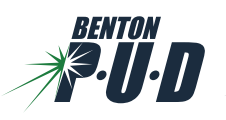 new customersPlease provide address of your new business location:  								What date do you want to start electric service?  									Existing CustomersPlease provide your existing address:  											Do you want to stop service at your existing address?   Yes    No  If yes, as of what date?  				What is the new service address?  											What date do you want to start service at the new address?  								Section IIf your Business is a Partnership, Corporation, Limited Liability company, Limited Partnership Complete section I											Wa State Registered Business Name  											Unified Business Identifier #  												Doing Business As  													Mailing Address  													City  						 	  State  			  Zip Code  				Business Phone  				  Cell Phone  				  Fax  				List the Principals, Partners, Members, Managers or Governors Name  															Mailing Address  													City  							 	  State  			  Zip Code  			Business Phone  			  Cell Phone  				  Fax  					Name  															Mailing Address  													City  							 	  State  			  Zip Code  			Business Phone  			  Cell Phone  				  Fax  					Name  															Mailing Address  													City  							 	  State  			  Zip Code  			Business Phone  			  Cell Phone  				  Fax  					Section IIIf your business is a Sole Proprietorship Complete Section IIWa State Registered Business Name  											Doing Business As  													Mailing Address  													City  							 	  State  			  Zip Code  			Business Phone  			  Cell Phone  				  Fax  					Name of Responsible Party  												Social Security Number  												Mailing Address  (if different from above) 										City  							 	  State  			  Zip Code  			SECTION III														all applicants - initial one of the following options indicating who you authorize benton	 pud staff to release account information to when conducting business				I do not authorize Benton PUD to release any information regarding my account(s) to anyone other than the responsible party, principals, partners, members, managers or  governors listed above; OR,Any of my employees or a third party can discuss the account(s) with Benton PUD Customer Service staff, as long as they can provide a unique account identifier when asked, such as the mailing address, telephone number, fax number or Unified Business Identifier (UBI); OR,I am authorizing Benton PUD Customer Service staff to release my account(s) information to any individual or third party listed below:Name(s) of authorized individual or party  									Date(s) this authorization is in effect  									Section iV														All Applicants - intial each section to acknowledge you have read the information below	Benton PUD may require a deposit for electric service.  The deposit may be waived if any one of the following exemption criteria is met:Applicant has at least 24 months of satisfactory credit history with Benton PUD, within the past 3 years for an account of a similar business natureA letter of reference is provided from another electric utility reflecting satisfactory credit history for at least 24 months, within the past 3 years.  The letter must represent an account in the same name as the business applicant for a business of similar naturein the case of a Sole Proprietorship, an acceptable individual credit rating or at least 24 months of satisfactory payment record with Benton PUDcustomers who have a projected exposure to Benton PUD of more than $75,000 may be subject to the Large Customer Credit Policy and may be required to provide additional information to determine credit worthiness.  Please refer to the Customer Service Policies for more information.When signing up for service at a new location, a Start Service fee will be added to the first monthly bill.Benton PUD policies and rates are approved by Benton PUD Commissioners and are the governing documents under which customers receive electric service from Benton PUD.  The Policies can be found at www.bentonpud.org.I hereby represent and warrant that I am authorized to sign this document on behalf of the applicant.  I acknowledge that signing without authorization may create personal responsibility for me under this contract.Print Name  								SIGNATURE  									Date  					Please fax completed application to 509-582-1295 or mail to Benton PUD, P.O. Box 6270, Kennewick, WA 99336